LACOMBE MINOR HOCKEY ASSOCIATION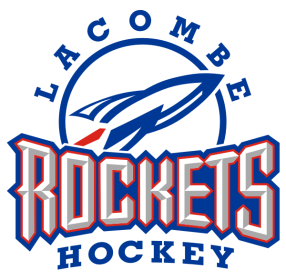  OPERATIONAL COMMITTEE MEETINGLACOMBE SPORTS AND LEISURE COMPLEXUPPER WEST MEETING ROOM5210 -54 AVENUELACOMBE, ALBERTASeptember 1, 2011 at 7:00 PMJeff Heindel called the meeting to order @ 7:09 PMPRESENT:CHAIRMAN AND SECRETARY	 Jeff Heindel occupied the Chair and Tina Parton acted as Secretary of the meeting.APPROVAL OF MINUTES	Josh Smith made a motion to accept the minutes from the June 9, 2011 meeting as presented. Mike Kozak seconded the motion. Motion carried. Les Richardson made a motion to accept the minutes from the August 4, 2011 meeting as presented. Jacqui Rider seconded the motion. Motion carried.BUSINESS ARISING FROM MINUTESNothing to report.EXECUTIVE REPORTSPRESIDENT – Jeff HeindelCoach Mentor position.Jason Petrie has volunteered for this position.Ryan Brown made a motion to accept Jason Petrie as the coach mentor. Mike Kozak seconded the motion. Motion was unanimously carried.Lacombe Minor Hockey South Central Alberta Hockey League RepresentativeTroy Rider has volunteered for this position.Shawn Playford made a motion to accept Troy Rider as the Lacombe Minor Hockey South Central Alberta Hockey League Representative. Lin Luymes seconded the motion. Motion was unanimously carried.Coaching AssignmentDirectors along with the executive are following a process and will make a decision regarding coaching assignments. Bantam Tournament weekend.AA Bantam team will have a full schedule so will not participate in tournaments this year including the Lacombe home tournament. Hosting a tournament is too much work for 1 team so there will be no Bantam home tournament this year.Ice has already been given back to the town.Bullying/Harassment Policy Development.Looking into other associations policies regarding bullying, cell phones, etc. Information will be brought to the next meeting.Possibly add it to the parent/player pledge form.Respect in sport.Hockey Alberta is going to make the course Respect in Sport mandatory for parents with players in minor hockey. LMHA wants to be pro active and encourage parents to take the course before September 2012.To complete the course go to https://hockeyalbertaparent.respectgroupinc.com/secure/Please forward Lin certificate number once the course has been completed.VICE-PRESIDENT – Trevor JevneRebels Exhibition Fundraiser.Lionel’s nofrills is sponsouring food for the tailgate BBQ.Fire department will bring the grill and cook the food.Most things are covered. Contact Trevor to volunteer.REGISTRAR – Lin LuymesRegistrations to date.7 Bears28 Initiation43 Novice52 Atom49 PeeWee/35 trying out for AA54 Bantam/31 trying out for AA37 Midget/23 trying out for AA8 Female Atom8 Female PeeWee9 Female Bantam9 Female MidgetRegistration numbers will change after Red Deer tryouts are complete and surrounding areas have their fall registration night.SECRETARY – Tina PartonNothing to report.TREASURER – Kari PiloteNothing to report.PAST PRESIDENT – Troy Rider - AbsentDIRECTORS REPORTINITIATION – Becky RamsayNothing to report.NOVICE – Roy Burton - AbsentATOM – Shawn Playford First ice session will be September 13.Still not enough goalies.Waiting to hear how many teams in the Atom tier 1 league.PEEWEE – Darin GillStarts Tuesday, September 6.Discussion regarding top team not participating in home Peewee tournament because of a full league schedule.Peewee’s will maintain at an A level to participate in Winter Games.BANTAM – Mike KozakTryouts starting with AA team once AA is sorted out move on to the other 2 teams.Checking different options regarding the other 2 teams.Non parent coaches have stepped up to coach the AA team.MIDGETS – Les RichardsonEvaluators in place for tryouts.Tough numbers for 2 teams still hoping for more players.FEMALE – Ryan BrownWaiting for Ponoka to have fall registration to see what the numbers will be.COMMITTEE REPORTSSPONSORSHIP – Justin Grabo – AbsentNeed more association members to participate in golf tournament.Golf tournament made approximately $8000.00.APPAREL – Andrea Morgan – AbsentEQUIPMENT – Paul Bernier- AbsentChanging locks on the lockers in the equipment room.Discussion regarding locker keys.Lin Luymes made a motion that each team will be provided with 3 keys to access their team locker. Each key holder is required to give a $50.00 cheque post dated May 1. If keys are returned by said date cheques will be returned or if keys are not returned by May 1 cheques will be cashed. Trevor Jevne seconded the motion. Motion unanimously carried.GAME AND CONDUCT – Roy Burton – Absent.TOURNAMENT CHAIR – Lana BeierbachTournament DatesPee Wee		November 11 - 13Atom			December 9 - 11Female			January 6 - 8Initiaion/Novice	February 10 - 12Tournament ice has to be paid separately to the town.ICE CONVENOR – Jacqui RiderSouth Central ice has been submitted just waiting to get ice back.North Central ice does not have to be submitted until mid September.Still pursuing different locations for extra practice ice.COACH MENTOR -FUNDRAISING – Natalie Broderson.Looking for a few more volunteers for the casino.Waiting to hear from Oilers regarding 50/50.REFEREE IN CHIEF – Josh SmithRef clinic scheduled at Lacombe Junior High School September 24 & 25.Willing to come out and talk with coaches and players regarding the rule change with head contact. UPPER REFEREE ASSIGNER – Anita Brown – AbsentLOWER REFEREE ASSIGNER – Jacqui RiderMentoringIs tough to ask of ref to give more of their time.SOUTH CENTRAL MINOR HOCKEY LEAGUE REPRESENTATIVE - UNFINISHED BUSINESS No unfinished business to report.NEW BUSINESSRIMBEYRimbey association will not release players to an association unless they are AA or higher.DISPLAY CASE FOR REBELS GAMEMemory Lane Sports is creating an old semi pro team Rockets display case to be displayed in the lobby.Kinsmen and City of Lacombe will pay for some of the display approximately $500.00 left.Original Rockets players will be invited to the unveiling at the Rebels game in Lacombe.Mike Kozak made a motion that LMHA will pay the balance of the bill from Sign Masters approximately $500.00 for the memorabilia display case. Trevor Jevne seconded the motion. Motion unanimously carried.ADJOURNMENTShawn Playford made a motion to adjourn the meeting. The meeting was adjourned at 9:05 PM.  ____________________________________________JEFF HEINDEL, PRESIDENT______________________________________________EXECUTIVE MEMBER(please indicate position and print name) Next meeting will be Fall AGM held October 6, 7:00 pm at the Lacombe Sports and Leisure Complex Upper Meeting RoomTina PartonBecky RamsayGord McLennanJacqui RiderDarin GillMike KozakLes RichardsonMario DykslagShawn PlayfordRyan BrownLana BeierbachNatalie BrodersonJosh SmithTrevor JevneKari PiloteLin LuymesJeff Heindel